Componentes de automação GEMÜ recebem selos de aprovação ULGEMÜ, o especialista de válvulas obteve certificações UL para mais três dos seus componentes de automação inteligentes: os indicadores elétricos de posição GEMÜ 1235 e GEMÜ 1236 e o posicionador GEMÜ 1436 eco cPos.O selo de aprovação UL vale para os EUA e Canadá. Este selo é praticamente uma condição para todas as máquinas e componentes de instalações que são operadas alí, ou seja, que são exportadas para estes países.Indicadores elétricos de posição GEMÜ 1235 e GEMÜ 1236Os indicadores elétricos de posição GEMÜ 1235 e GEMÜ 1236 destacam-se pela sua construção compacta e simples, oferecendo ao mesmo tempo funções modernas. Estes dispõem dum retorno comum e discreto da posição da válvula de processo (fechada ou aberta), assim como, uma comunicação via IO-Link. Os produtos podem ser fornecidos nos materiais plástico e aço inox. Posicionador GEMÜ 1436 eco cPos O posicionador GEMÜ 1436 eco cPos pode ser utilizado de forma versátil. Graças ao sistema eletrônico reduzido às funções principais, e à função de pronta colocação em operação (speed-AP), a utilização deste posicionador é extremamente simples para funções de controle com requisitos báiscos.Legenda: da esq. para dir.: GEMÜ 1234, GEMÜ 1436 eco cPos e GEMÜ 1235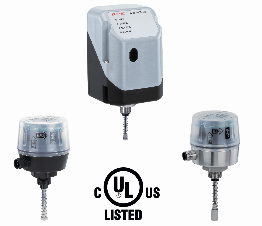 Informações de segundo plano

O Grupo GEMÜ desenvolve válvulas, sistemas de medição e controle para líquidos, vapores e gases. No caso das soluções para aplicações estéreis, a empresa é líder mundial de mercado. A empresa familiar com visão global foi fundada em 1964, e desde 2011 é dirigida na segunda geração por Gert Müller como sócio-gerente, junto com seu primo Stephan Müller. No ano de 2019 o Grupo Empresarial atingiu um faturamento acima de 330 milhões de Euros e conta atualmente com mais de 1.900 funcionários a nível mundial, destes mais de 1.100 na Alemanha. A produção é realizada em seis locais: Alemanha, Suíça e França, assim como, China, Brasil e EUA. A venda e distribuição a nível mundial é realizada nas 27 filiais, sendo coordenada a partir da Alemanha. Através de uma densa rede de parceiros comerciais, a GEMÜ é ativa em mais de 50 países, em todos os continentes.
Demais informações poderá encontrar no site www.gemu-group.com.